Scholls Heights Elementary PTOFUN RUN DONATION RECEIPT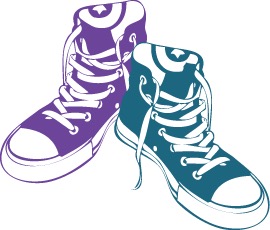 March 2021Thank you for your donation to the Scholls Heights Elementary Parent Teacher Organization. Your donation to the Fun Run helps cover the cost of Field Trips, Classroom Curriculum Enrichment Grants, Passport Club Geography Program, Science Fair, Family Dance, Art Literacy, International Festival, BizTown, 5th Grade Send Off, and more! There is not a child in our school that is not directly impacted each year by PTO Funds. Scholls Heights Parent Teacher Organization acknowledges that a cash donation was received from: In the amount of: $ ______________ The Scholls Heights Parent Teacher Organization is a 501 (c) (3) non-profit organization. Your donation is tax-deductible to the fullest extent of the law. No goods or services were provided in exchange for this donation. Our Tax ID number is 93-1275774. Scholls Heights Elementary School PTO 16400 SW Loon Drive, Beaverton, OR 97007 SchollsHeightsPTO@gmail.com - (503) 356-2460